EWANGELIADla Dzieci06/11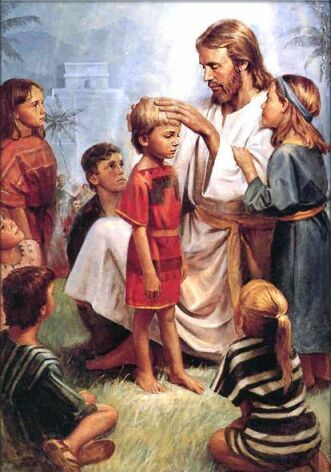 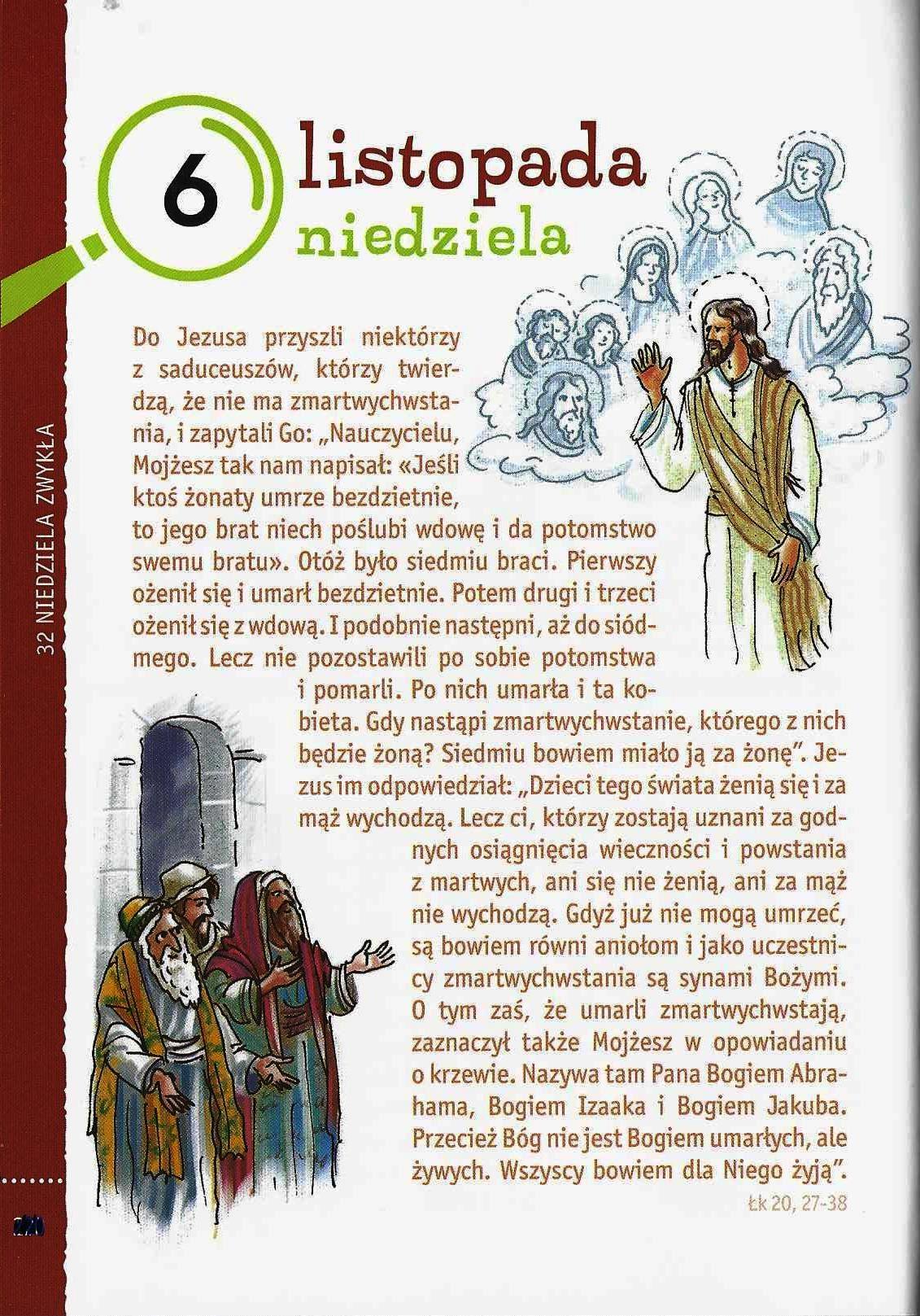 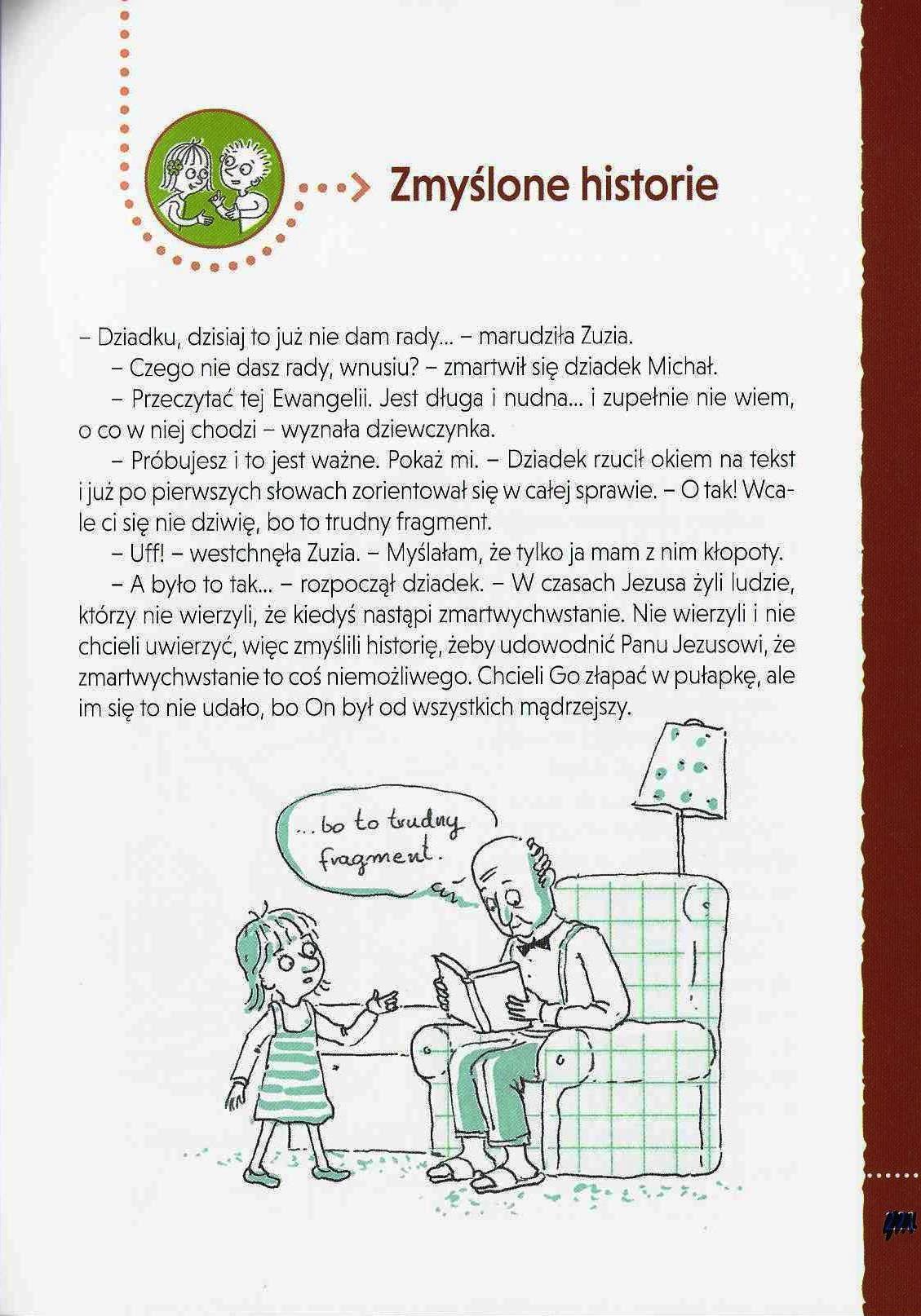 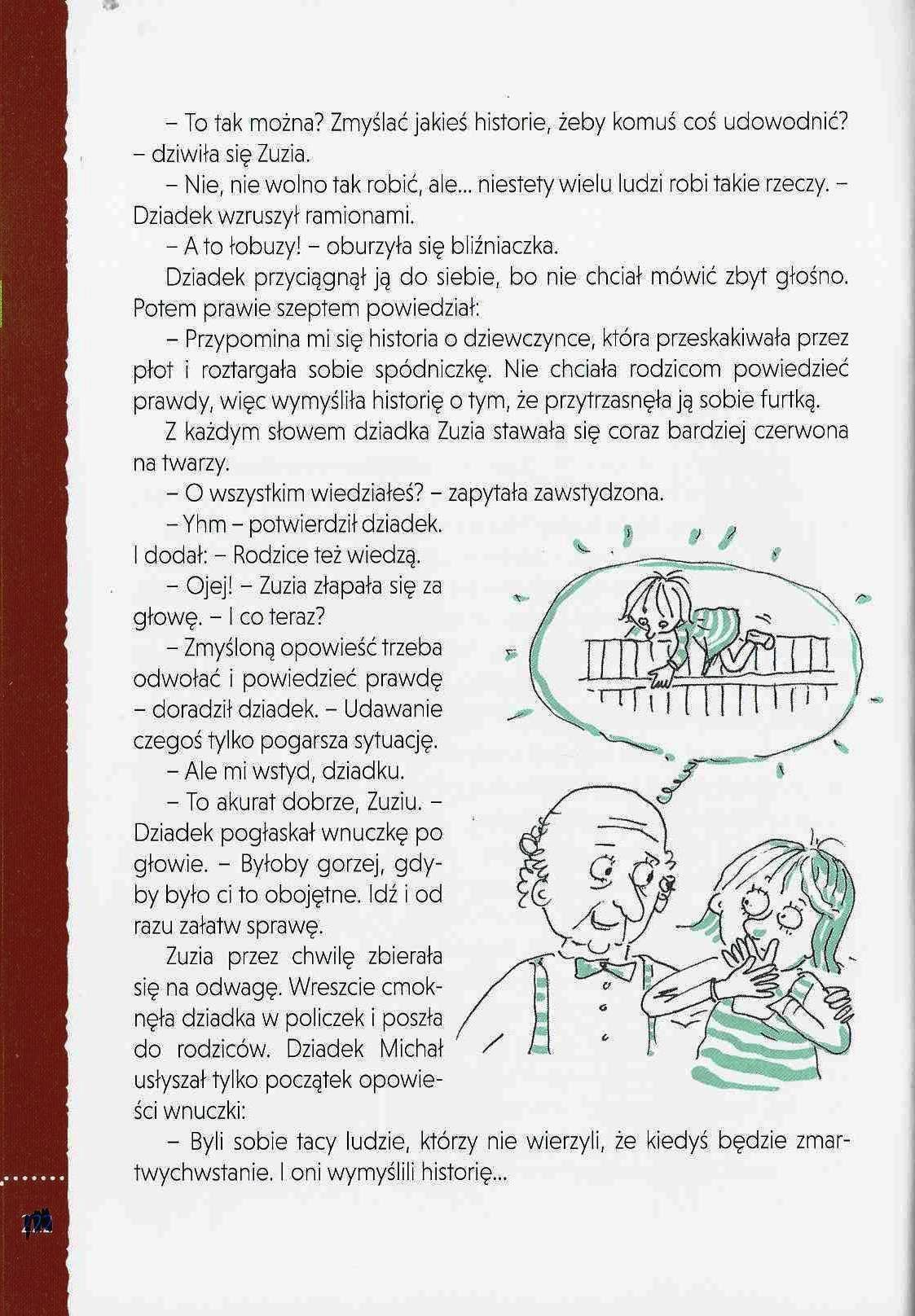 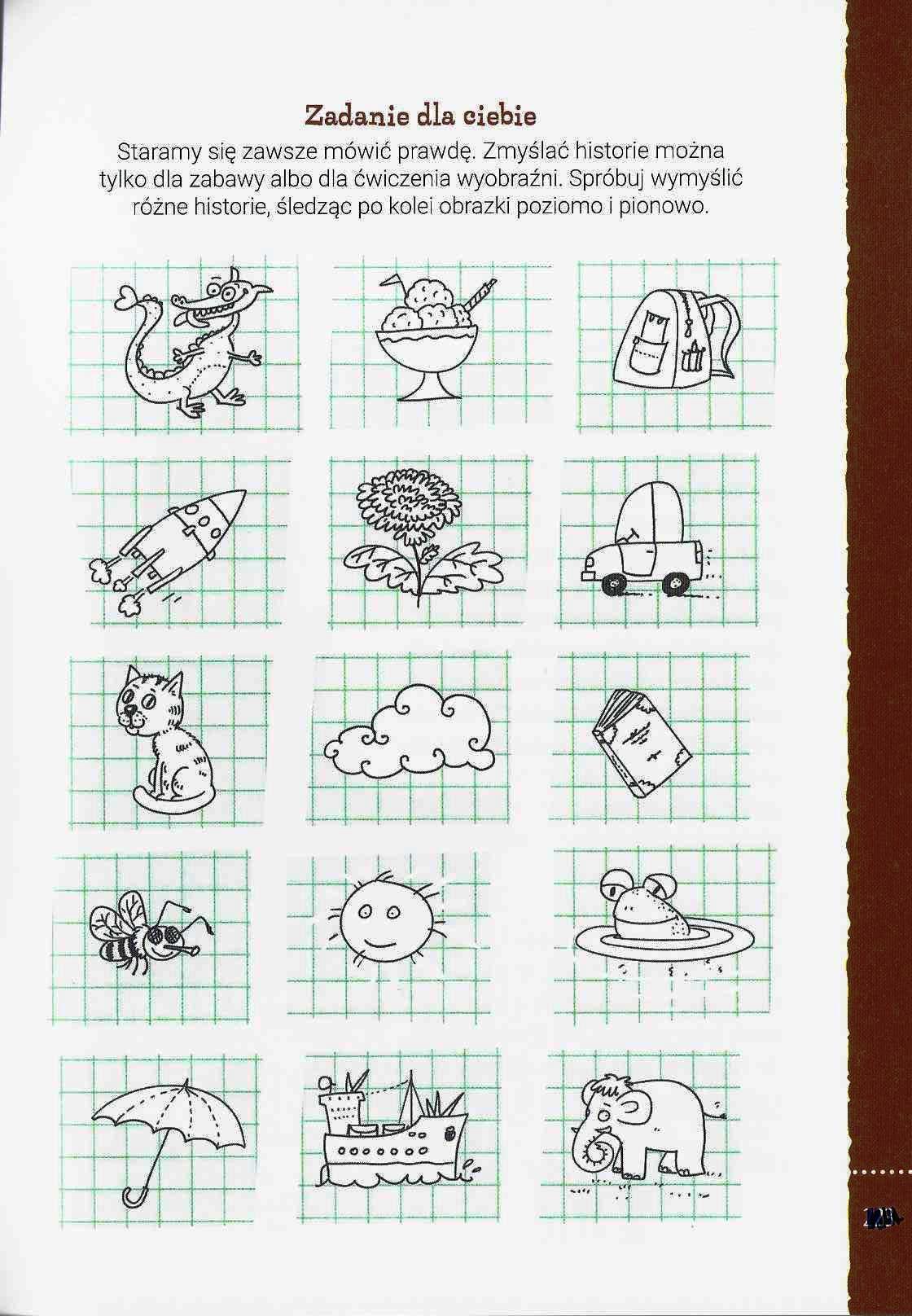 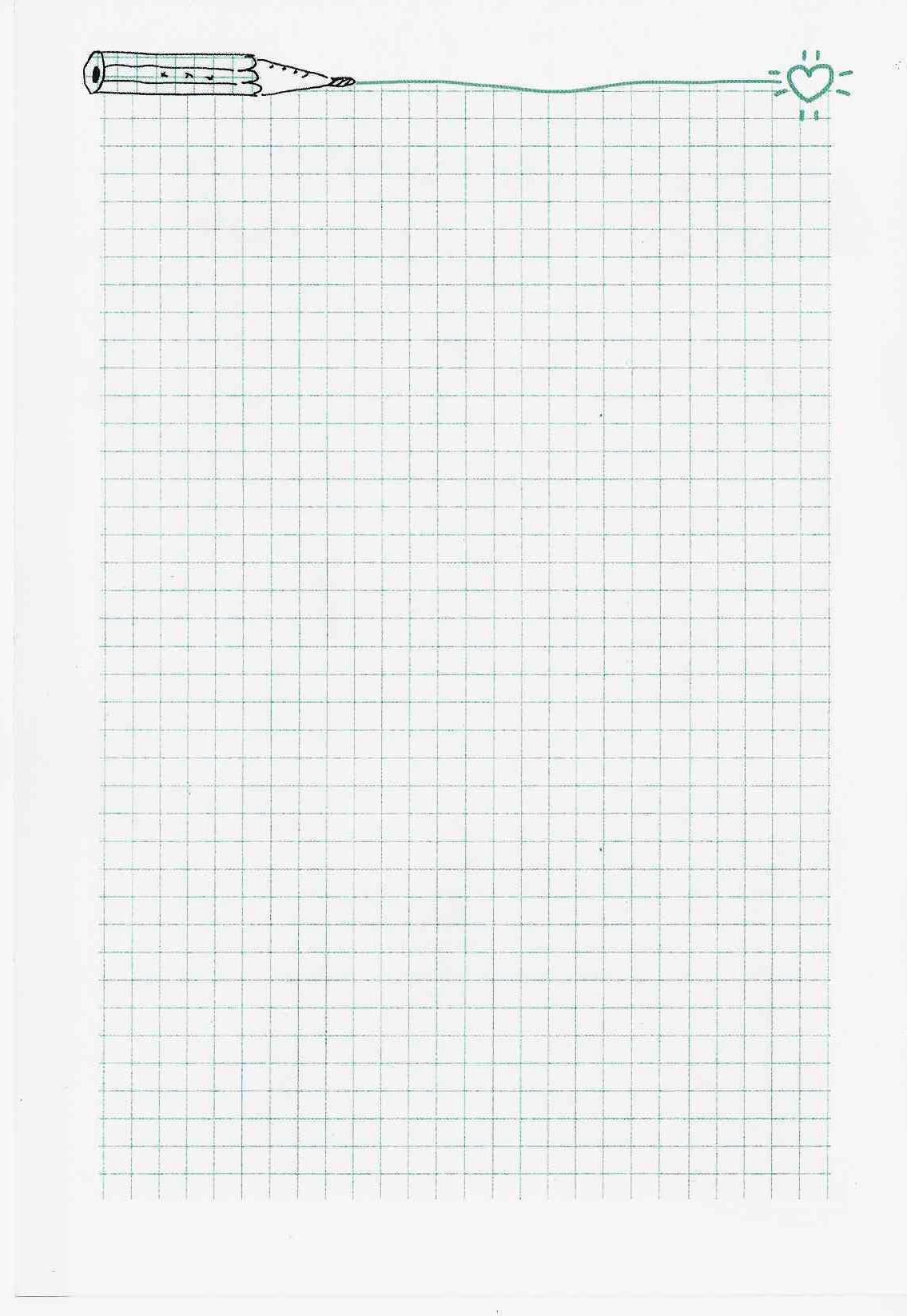 